WOMEN HEALING THE WOUNDSTHE NATIONAL COUNCIL OF CATHOLIC WOMEN Cares About Your SafetyYou are not alone, there is help for youNearly 75% of men who abuse their partners also abuse their children. Many times they are forced to witness the abuse. Children who grow up in abusive households are 42% more likely to perpetuate the cycle of violence.Make a safety planContact a local shelterIt is not Your Fault1-800-799-SAFE (7233)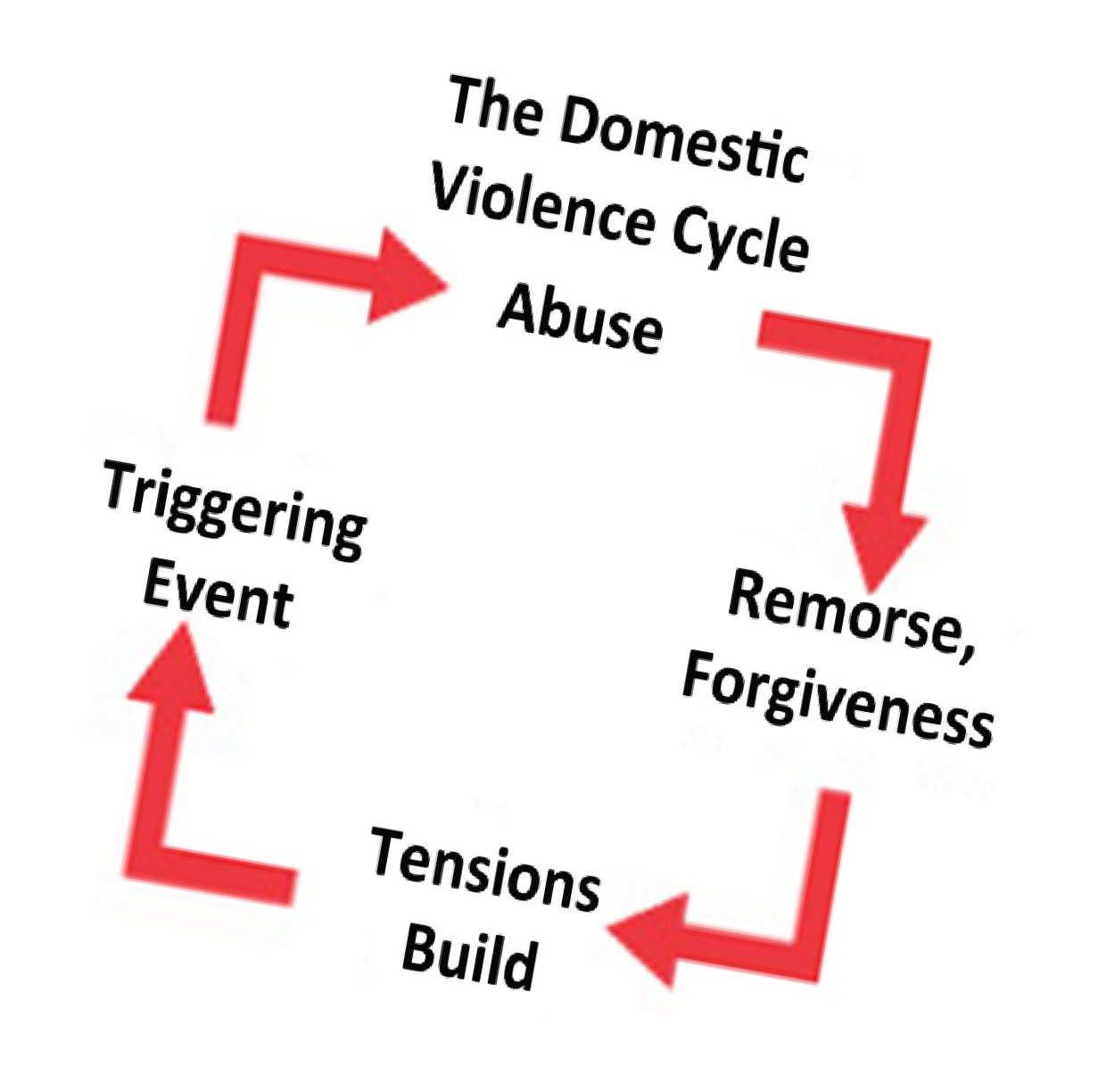 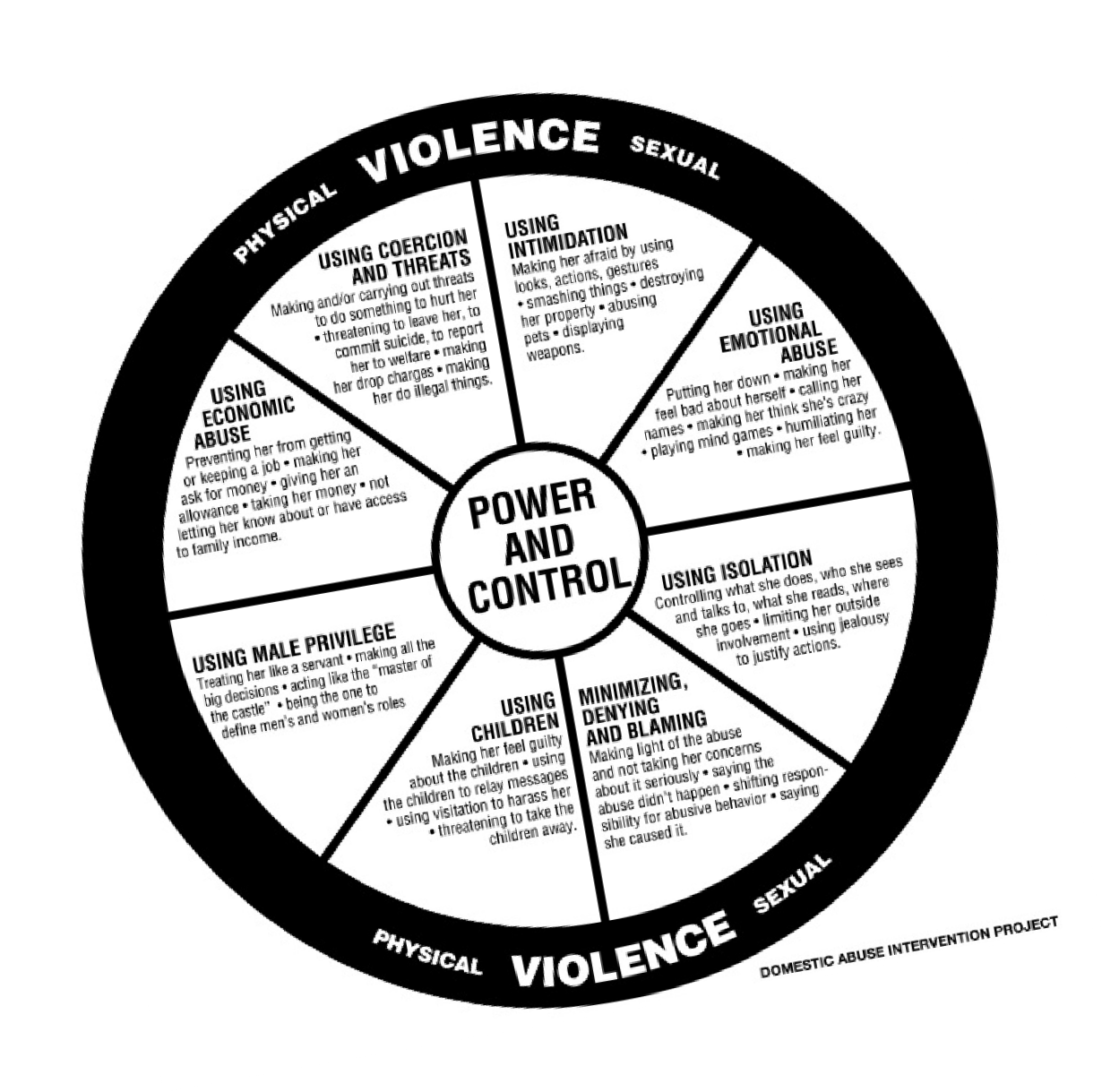 